 Type of Article: Please Tick Original Article □    Review Article □   Case Report □   Short Communication □    Letter to Editor □Title:…………………………………………………………………………………………………………………...………………………………………………………………………………………………………………...Running Title: …………………………………………………………………Authors Name with designations and Affiliations:*Corresponding author Name, Address, Email & Contact Number:Department (s) and institute name where work was conducted:Total number of pages:Total number of Tables:Total number of Figures/Graphs:Source(s) of support:Conflicting Interest (If present, give more details):Acknowledgement (If any): 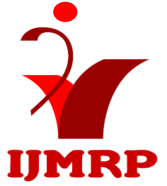 International Journal of Medical Research Professionals (IJMRP) Title pageS. No. Author Name   Designation and AffiliationEmail1.2.3.4.5.6.